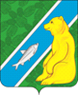 О признании жилых помещений непригодными для проживания В соответствии со статьями 14, 15 Жилищного кодекса Российской Федерации, Постановлением Правительства Российской Федерации от 28.01.2006 № 47 «Об утверждении Положения о признании помещения жилым помещением, жилого помещения непригодным для проживания и многоквартирного дома аварийным и подлежащим сносу», Постановлениями администрации городского поселения Андра от 26.07.2012 № 166 «Об утверждении административного регламента предоставления муниципальной услуги «Признание жилых помещений жилищного фонда городское поселение Андра пригодными (непригодными) для проживания и многоквартирных домов аварийными и подлежащими сносу или реконструкции» и от 16.09.2016 № 423 «Об утверждении состава межведомственной комиссии по признанию жилого помещения непригодным для проживания и многоквартирного дома аварийным и подлежащим сносу на территории муниципального образования городское поселение Андра», Протокола заочного совещания межведомственной комиссии по признанию помещения жилым помещением, жилого помещения непригодным для проживания и многоквартирного дома аварийным и подлежащим сносу или реконструкции на территории муниципального образования городское поселение Андра от 20.03.2017 № 1:Признать жилые помещения непригодными для проживания и подлежащими сносу согласно очередности, установленной в реестре жилых помещений, признанных в установленном законом порядке непригодными (аварийными) для проживания и подлежащими сносу или реконструкции на территории городского поселения Андра (Приложение 1). Обнародовать настоящее постановление посредством размещения в информационно-телекоммуникационной сети Интернет на официальном сайте администрации муниципального образования городское поселение Андра по адресу: www.andra-mo.ru.Настоящее постановление вступает в силу со дня его официального обнародования.Контроль за выполнением настоящего постановления оставляю за собой.Глава городского поселения Андра                                                                      О. В. ГончарукСогласовано:Начальник организационно-правового отделаадминистрации городского поселения Андра                                                    О. В. Петручик                                   Исполнитель:И.о. начальника отдела обеспечения жизнедеятельности,управления муниципальным имуществом, землеустройства администрациигородского поселения Андра                                                                                    Н. О. Явкина Лист рассылки:1. ОПО – 2 экз.2. ООЖУМИЗ – 1 экз.Приложение 1к постановлению администрации городского поселения Андра от 27.03.2017 № 88 АДМИНИСТРАЦИЯГОРОДСКОГО ПОСЕЛЕНИЯ   АНДРАОктябрьского районаХанты- Мансийского автономного округа – ЮгрыПОСТАНОВЛЕНИЕАДМИНИСТРАЦИЯГОРОДСКОГО ПОСЕЛЕНИЯ   АНДРАОктябрьского районаХанты- Мансийского автономного округа – ЮгрыПОСТАНОВЛЕНИЕАДМИНИСТРАЦИЯГОРОДСКОГО ПОСЕЛЕНИЯ   АНДРАОктябрьского районаХанты- Мансийского автономного округа – ЮгрыПОСТАНОВЛЕНИЕАДМИНИСТРАЦИЯГОРОДСКОГО ПОСЕЛЕНИЯ   АНДРАОктябрьского районаХанты- Мансийского автономного округа – ЮгрыПОСТАНОВЛЕНИЕАДМИНИСТРАЦИЯГОРОДСКОГО ПОСЕЛЕНИЯ   АНДРАОктябрьского районаХанты- Мансийского автономного округа – ЮгрыПОСТАНОВЛЕНИЕАДМИНИСТРАЦИЯГОРОДСКОГО ПОСЕЛЕНИЯ   АНДРАОктябрьского районаХанты- Мансийского автономного округа – ЮгрыПОСТАНОВЛЕНИЕАДМИНИСТРАЦИЯГОРОДСКОГО ПОСЕЛЕНИЯ   АНДРАОктябрьского районаХанты- Мансийского автономного округа – ЮгрыПОСТАНОВЛЕНИЕАДМИНИСТРАЦИЯГОРОДСКОГО ПОСЕЛЕНИЯ   АНДРАОктябрьского районаХанты- Мансийского автономного округа – ЮгрыПОСТАНОВЛЕНИЕАДМИНИСТРАЦИЯГОРОДСКОГО ПОСЕЛЕНИЯ   АНДРАОктябрьского районаХанты- Мансийского автономного округа – ЮгрыПОСТАНОВЛЕНИЕАДМИНИСТРАЦИЯГОРОДСКОГО ПОСЕЛЕНИЯ   АНДРАОктябрьского районаХанты- Мансийского автономного округа – ЮгрыПОСТАНОВЛЕНИЕ«27»марта 20017  г. №88пгт. Андрапгт. Андрапгт. Андрапгт. Андрапгт. Андрапгт. Андрапгт. Андрапгт. Андрапгт. Андрапгт. Андра№ п/пАдрес объекта, пгт. АндраАдрес объекта, пгт. АндраАдрес объекта, пгт. АндраСоциальный наймСобственностьПлощадь жилых помещений без учета балконов, лоджий, веранд и террас, м2Площадь жилых помещений без учета балконов, лоджий, веранд и террас, м2Площадь жилых помещений без учета балконов, лоджий, веранд и террас, м2№ п/пмикрорайондомквартираСоциальный наймСобственностьвсегосоциальный наймсобственность123456789Центральный111-34,2-34,2Центральный112-74,9-74,9Центральный113-54,2-54,2Центральный116-70,8-70,8Центральный119-54,8-54,8Центральный1110-54,154,1-Центральный1111-73,9-73,9Центральный1112-34,0-34,0Центральный1114-54,7-54,7Центральный1116-51,1-51,1Западный382-84,5-84,5Западный383-53,653,6-Западный385-81,3-81,3